Документ 433-2001-п, поточна редакція — Редакція від 06.09.2010, підстава 769-2010-п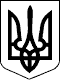 КАБІНЕТ МІНІСТРІВ УКРАЇНИ 
П О С Т А Н О В А 
                    від 6 травня 2001 р. N 433 
                               Київ 
Про затвердження переліку типів позашкільних 
               навчальних закладів і Положення про 
                  позашкільний навчальний заклад   ЗАТВЕРДЖЕНО 
                             постановою Кабінету Міністрів України 
                                   від 6 травня 2001 р. N 433Учасники навчально-виховного процесу     25. Учасниками навчально-виховного  процесу  в  позашкільному навчальному закладі є:      вихованці, учні і слухачі;      директор, заступники   директора   позашкільного  навчального закладу;      педагогічні працівники,   психологи,   соціальні    педагоги, бібліотекарі,   спеціалісти,   залучені   до   навчально-виховного процесу;      батьки або особи, які їх замінюють;      представники підприємств,  установ та організацій, які беруть участь у навчально-виховному процесі. 29. Педагогічні   працівники,   а   також   тренери-викладачі позашкільного навчального закладу зобов'язані:     виконувати навчальні плани та програми;      надавати знання, формувати вміння і навички з різних напрямів позашкільної освіти диференційовано,  відповідно до індивідуальних можливостей,  інтересів,  нахилів,  здібностей вихованців, учнів і слухачів; 
     сприяти розвиткові  інтелектуальних  і  творчих   здібностей, фізичних  якостей  вихованців,  учнів  і слухачів відповідно до їх задатків та запитів, а також збереженню здоров'я;      визначати мету  та  конкретні  завдання  позашкільної  освіти вихованців,   учнів  і  слухачів,  вибирати  адекватні  засоби  їх реалізації;      здійснювати педагогічний контроль за дотриманням вихованцями, учнями   і   слухачами  морально-етичних  норм  поведінки,  правил внутрішнього  трудового   розпорядку   позашкільного   навчального закладу,  вимог  інших  документів,  що  регламентують організацію навчально-виховного процесу;      дотримуватися педагогічної    етики,    поважати     гідність вихованця,  учня  і  слухача,  захищати  його  від  будь-яких форм фізичного,  психічного  насильства;  виховувати  своєю  діяльністю повагу до принципів загальнолюдської моралі;      берегти здоров'я  вихованців,  учнів і слухачів,  захищати їх інтереси, пропагувати здоровий спосіб життя;      виховувати повагу до батьків,  жінки,  старших за  віком,  до народних традицій та звичаїв, духовних і культурних надбань народу України;      постійно підвищувати    професійний    рівень,    педагогічну майстерність, загальну і політичну культуру;      вести документацію,    пов'язану   з   виконанням   посадових обов'язків (журнали, плани роботи тощо);      виховувати особистим  прикладом  і  настановами   повагу   до державної символіки, принципів загальнолюдської моралі;      дотримуватися вимог    статуту    позашкільного   навчального закладу,  виконувати правила внутрішнього розпорядку  та  посадові обов'язки;      брати участь   у   роботі   педагогічної  ради  позашкільного навчального закладу;      виконувати накази  і  розпорядження  керівника  позашкільного навчального  закладу,  органів  державного  управління,  до  сфери управління яких належить заклад.      30. Викладачі,  керівники  гуртків,  груп  та  інших  творчих об'єднань позашкільного навчального закладу працюють відповідно до розкладу занять, затвердженого його керівником.      31. Обсяг   педагогічного   навантаження   у    позашкільному навчальному  закладі  визначається  керівником  закладу  згідно із законодавством  і  затверджується  для  державних  і   комунальних позашкільних  навчальних  закладів  відповідним органом виконавчої влади чи органом місцевого  самоврядування,  до  сфери  управління якого  належить цей заклад,  для приватних позашкільних навчальних закладів - засновником (власником).      Перерозподіл  педагогічного навантаження протягом навчального року можливий у разі зміни кількості годин за окремими навчальними програмами,  що  передбачається  навчальним планом, у разі вибуття або   зарахування   вихованців,   учнів,   слухачів  позашкільного навчального   закладу,  початкового  спеціалізованого  мистецького навчального   закладу   (школи   естетичного  виховання)  протягом навчального року або за письмовою згодою педагогічного працівника, а також тренера-викладача з додержанням законодавства  про  працю.{  Абзац  другий  пункту  31  в  редакції   Постанови   КМ  N  769 ( 769-2010-п ) від 27.08.2010 }      Перерозподіл    педагогічного   навантаження   в   початкових спеціалізованих мистецьких навчальних закладах (школах естетичного виховання)  у  зв'язку  з вибуттям або зарахуванням учнів протягом навчального року здійснюється керівником позашкільного навчального закладу. { Пункт 31 доповнено абзацом згідно з Постановою КМ N 769 ( 769-2010-п ) від 27.08.2010 }      32. Не допускається відволікання педагогічних працівників від виконання  професійних  обов'язків,  крім  випадків,  передбачених законодавством. 
     33. Педагогічні  працівники позашкільного навчального закладу підлягають  атестації,  як  правило,  один  раз  на  п'ять   років відповідно до порядку, встановленого МОН.      34. Батьки  вихованців,  учнів  і  слухачів та особи,  які їх замінюють, мають право:      обирати і бути обраними до батьківських комітетів та  органів громадського самоврядування позашкільного навчального закладу;      звертатися до    органів    управління   освітою,   керівника позашкільного  навчального   закладу   та   органів   громадського самоврядування цього закладу з питань навчання та виховання дітей;      приймати рішення  про участь дитини в інноваційній діяльності позашкільного навчального закладу;      брати участь у заходах, спрямованих на поліпшення організації навчально-виховного  процесу  та  зміцнення  матеріально-технічної бази позашкільного навчального закладу;      захищати законні інтереси  вихованців,  учнів  і  слухачів  в органах   громадського  самоврядування  позашкільного  навчального закладу та у відповідних державних, судових органах.            Управління позашкільним навчальним закладом      35. Керівництво  позашкільним  навчальним  закладом  здійснює його  директор,  яким може бути тільки громадянин України,  що має вищу педагогічну освіту і стаж педагогічної роботи не менш як  три роки,  успішно  пройшов  підготовку  та  атестацію керівних кадрів освіти в порядку, встановленому МОН.      36. Керівник,  заступники  керівника,  педагогічні  та   інші працівники  позашкільного  навчального  закладу  призначаються  на посади і звільняються з посад відповідно до законодавства.      37. Керівник позашкільного навчального закладу:      здійснює керівництво  колективом,   забезпечує   раціональний добір  і розстановку кадрів,  створює належні умови для підвищення фахового рівня працівників;      організовує навчально-виховний процес;      забезпечує контроль  за  виконанням   навчальних   планів   і програм,  якістю  знань,  умінь  та  навичок  вихованців,  учнів і слухачів;      створює належні умови  для  здобуття  вихованцями,  учнями  і слухачами позашкільної освіти;      забезпечує дотримання    вимог    щодо   охорони   дитинства, санітарно-гігієнічних та протипожежних норм, техніки безпеки;      розпоряджається в  установленому  порядку  майном  і  коштами навчального закладу;      організовує виконання    кошторису    доходів    і   видатків навчального закладу,  укладає  угоди  з  юридичними  та  фізичними особами,  в  установленому  порядку  відкриває рахунки в установах банків або органах Державного казначейства;      установлює надбавки,  доплати,  премії та  надає  матеріальну допомогу    працівникам    навчального   закладу   відповідно   до законодавства;      представляє навчальний заклад в усіх підприємствах, установах та  організаціях  і  відповідає  перед  засновником (власником) за результати діяльності закладу;      дає дозвіл на участь діячів науки,  культури,  членів творчих спілок,   працівників  культурно-освітніх  закладів,  підприємств, установ та  організацій,  інших  юридичних  або  фізичних  осіб  у навчально-виховному процесі;      забезпечує право  вихованців,  учнів і слухачів на захист від будь-яких форм фізичного або психічного насильства;      видає у межах своєї компетенції  накази  та  розпорядження  і контролює їх виконання;      застосовує заходи  заохочення  та  дисциплінарні стягнення до працівників навчального закладу;      затверджує посадові   обов'язки    працівників    зазначеного закладу.      38. Керівник  позашкільного  навчального  закладу  є  головою педагогічної  ради  -  постійно   діючого   колегіального   органу управління позашкільним навчальним закладом. 